Name: ______________________________________ Period: _______				Newspaper VocabularyWe will be using words from this list & learning them more in-depth throughout the semester. Keep this list for reference!  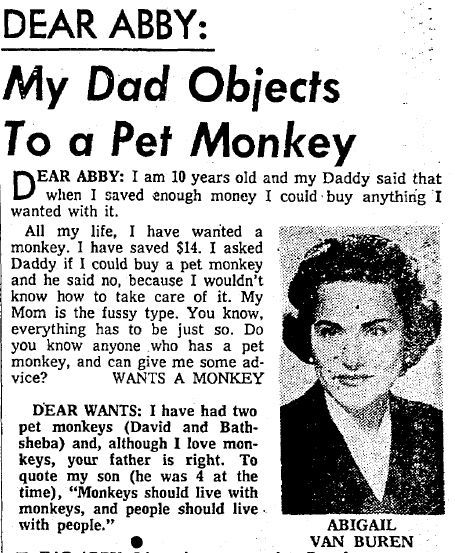 Caption – a short description of a pictureColumn – regularly featured articles by the same writer (like Dear Abby) Conclusion – sums up important points in an article Consumer Review/Product Profile – evaluation or review of an advertised productCredit Line – text that identifies the photographerEditorial – short article expressing an opinion on somethingEntertainment Review – a review of music, movies, books, albums, etc.Future Lead – unlike the news lead, this is more creative and suspensefulHeadline – Advertises the article, catches attention, draws reader inInverted Pyramid – a way of organizing information that includes the most important details first, down to the least important details.Narrative lead – an article from the point of view of the person involved in the storyObituary – published notice of death, sometimes accompanied by a photograph.Satire – an article with a blend of criticism and tumor, used to ridicule people or groups with the object of inspiring change to be madeSidebar – additional information (like facts and statistics) located literally on the side of an articleSports Writing – the facts and analysis of the game